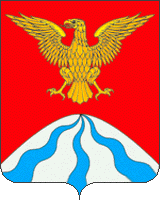 АДМИНИСТРАЦИЯ МУНИЦИПАЛЬНОГО ОБРАЗОВАНИЯ«ХОЛМ-ЖИРКОВСКИЙ РАЙОН» СМОЛЕНСКОЙ ОБЛАСТИР А С П О Р Я Ж Е Н И Е от  28.10.2022 №397-р          1. Внести в распоряжение Администрации муниципального образования «Холм-Жирковский район» Смоленской области № 52-р от 11.02.2021г.(в редакции распоряжения от 20.01.2022 №2-р) «Об организации  системы внутреннего обеспечения соответствия требованиям антимонопольного законодательства в Администрации муниципального образования «Холм-Жирковский район» Смоленской области (антимонопольный  комплаенс)»  изменения, изложив приложение в новой редакции.          2. Настоящее  распоряжение вступает в силу после дня его  подписания.Глава муниципального образования «Холм – Жирковский   район»Смоленской   области				                                      А.М. ЕгикянПриложение                                                                                     Состав Комиссиипо оценке эффективности организации и функционирования системы внутреннего обеспечения соответствия требованиям антимонопольного законодательства Администрации муниципального образования Холм-Жирковский район» Смоленской области (антимонопольному комплаенсу)Демченкова Ольга Сергеевна заместитель Главы муниципального образования-начальник отдела по экономике, имущественным и земельным отношениям Администрации «Холм-Жирковский район» Смоленской области, председатель комиссии Каленова Елена Николаевназаместитель Главы муниципального образования –управляющий делами Администрации «Холм-Жирковский район»  Смоленской области, заместитель председателя комиссии Губарев Артур ВасильевичГлавный специалист-юрист Аппарата Администрации муниципального образования «Холм-Жирковский район» Смоленской области, секретарь комиссии Члены комиссии:Члены комиссии:Королева Валентина Михайловнаначальник отдела по культуре и спортуАдминистрации «Холм-Жирковский район»  Смоленской области Муравьева Татьяна Владимировназаместитель Главы муниципального образования-начальник отдела по образованию Администрации «Холм-Жирковский район» Смоленской областиЖуравлева Оксана Николаевназаместитель Главы муниципального образования -начальник Финансового управления Администрации «Холм-Жирковский район» Смоленской областиБелкина Ольга ВячеславовнаГлавный специалист(по кадрам) Аппарата Администрации «Холм-Жирковский район» Смоленской области